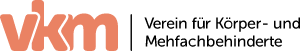 Verein für Körper- und Mehrfachbehinderte e.V. DüsseldorfDie Teams in unseren Wohngruppen sollen personell erweitert werden, um die Qualität und die Angebote für die Bewohner auszubauen. Unser Unternehmen und einer der wenigen Anbieter in Düsseldorf für Menschen mit Körper- und Komplexbehinderung. Auch wenn wir nicht so bekannt sind wie die großen Anbieter, machen wir unser „Ding“ schon seit 1958, sind konkurrenzfähig und gut. Auch wenn die Anzeige Ihr Interesse nicht weckt, vielleicht kennen Sie ja jemanden der passt. Lesen sie in diesem Fall bitte den Punkt NEIN in der Ausschreibung.Wir suchen Mitarbeiter m/w/dHeilerziehungspfleger/innen, Pflegefachkräfte, päd. Fachkräftein Voll- und Teilzeit für unsere Wohneinrichtung der besonderen Wohnform für Menschen mit BehinderungWas erwartet Sie?Gehalt je nach Qualifikation und Berufserfahrungenanteilige Sonderzahlungen30 Tage UrlaubZulagenGehaltsumwandlung für Altersversorgungzusätzliche Unfallversicherungzertifizierte interne FortbildungsmaßnahmenBildungsurlaubFinanzierung von fachspezifischen Weiterbildungen im Rahmen der Arbeitszeit, z.B. Palliativausbildung, Wundmanagement, Kommunikation etc.   Nutzung der hausinternen Physiotherapieangebote (Massage, Rückenschulung, etc.)Finanzierung teambildender Maßnahmen auf Vorschläge der Teams, z.B. gem. Essen, Kletterangebote oder andere EventsBereitstellung von E-Rollern mit einer Reichweite von 30 KM oder FahrrädernFinanzielle Unterstützung von SportangebotenKostenübernahme einer individuelle Supervision durch externe FachkräfteIm Rahmen der Ukraine Krise temporär Fahrkostenzuschüsse bis 200 € mtl.Heizkostenzuschuss im NovemberSollte ein Tätigkeitswechsel zur Rückzahlung von Sonderleistungen führen, sprechen Sie uns zwecks Ausgleichs an. Welche Aufgaben kommen auf Sie zu?In den 3 Wohngruppen der besonderen Wohnform leben jeweils 8 Menschen, die einen erhöhten Betreuungsbedarf haben. Jede Gruppe hat feste Teams. Fachkräfte aus verschieden Berufsgruppen werden unterstützt durch pflegehelfende Mitarbeiter*innen und einen Fachassistenzdienst und die Bewohner durch Individualassistenten. Die Nachtversorgung geschieht durch ein eigenständiges Team.  Unserer Bewohner sind pflegebedürftig im Sinne des SGB XI und zum großen Teil auf Rollstühle angewiesen. Sie verfügen über entsprechende individuelle Hilfsmittel und Liftsysteme. Transfer- und Pflegeleistungen können bei Bedarf zu zweit ausgeführt werden.Zum Aufgabenbereich gehört zudem die soziale sowie pädagogische Betreuung, die Begleitung der medizinisch-therapeutischen Prozesse sowie hauswirtschaftliche Tätigkeiten.In den Teams werden ferner Teilhabeangebote auf Basis der Wünsche der Bewohner besprochen und Maßnahmen zur Umsetzung festgelegt. Dies geschieht unter Einbeziehung aller Mitarbeiter*innen.u.a.° 	Konzertbesuche oder andere Veranstaltungen° 	begleitete Einkäufe; Organisation und Begleitung der Kontakte zu Freunden und     	Familienangehörigen° 	Förderung der Kommunikation und Hilfe bei Nutzung sozialer Medien sowie des   	Internets ° 	biographisch orientierte Angebote° 	Unterstützungsangebote beim Wechsel der Wohnform° 	Planung und Organisation von Fortbildungsangeboten für die Klientel° 	Freizeit- Urlaubsangebote in Kleingruppen oder Individuell° 	Beratung Koordination, Einrichtungsleitung und Pflegemanager nehmen in der Regel an den Teamsitzungen teil. Sie stehen den Gruppenmitarbeitern helfend zur Seite.Wir alle sind ein Team!Engagement, Ideen und Meinungen sind gefragt.Die Dienstpläne werden von den Gruppen selbst gestaltet und es wird darauf geachtet, dass 5 Tage am Stück nicht überschritten werden. Auf persönliche Wünsche achten die Kollegen gegenseitig.Berufsanfänger werden von der Koordination und vom Pflegemanagement begleitet und persönlich unterstützt.Ihr Profil Sie sind ein empathischer Mensch, der fachlich arbeitet, haben Ideen und den Wunsch, Menschen zu unterstützen, die auf Hilfen angewiesen sind. Sie arbeiten gerne im Team, sind offen, authentisch sowie lösungsorientiert. Soziale Werte sind Ihnen wichtig. Gemeinsam mit dem Team vermitteln Sie der Klientel Kommunikationsstrategien, Konfliktlösungsansätze, Respekt und helfen bei der Teilhabe eines selbstbestimmten  Lebens. Interesse in einem schönen Job einzusteigen und Erfahrungen zu teilen und zu sammeln? Ja?! Dann freuen die Bewohner und wir uns darauf, Sie kennenzulernen. Kommen Sie vorbei, schauen Sie sich alles an und lassen Sie es auf sich wirken.Nein, aber ich Sie kennen jemanden der passt? Für die Vermittlung in ein Arbeitsverhältnis erhalten Sie eine Prämie.Unsere Homepage: vkm-duesseldorf.de Das Haus - in dem die Wohngemeinschaften integriert sind - ist unter: flh-unbehindertwohnen.de  beschrieben.Ihre online-Bewerbungschicken Sie bitte an: sven.brehm@vkm58.deTelefon: +49 151 222 323 71constantin.decius@vkm58Telefon: +49 175 590 0313Postalisch erreichen sie uns: 		Verein für Körper- und Mehrfachbehinderte e.V. DüsseldorfAm Schönenkamp 110 40599 Düsseldorf